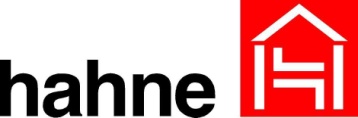 LEISTUNGSVERZEICHNISSockelsanierungnachträgliche Sockelsanierung und HorizontalsperrenVorbemerkungDieses Musterleistungsverzeichnis erhebt keinen Anspruch auf Vollständigkeit. Bei der Kostenkalkulation hat der Verwender des Musterleistungsverzeichnisses objektbezogene Gegebenheiten und ggf. nicht aufgeführte Nebenarbeiten zu berücksichtigen. Haftungsansprüche gegenüber dem Verfasser oder dem Hersteller bestehen nicht und können nicht geltend gemacht werden.Bezugsquelle und technische Beratung unter:Heinrich Hahne GmbH & Co KG, Heinrich-Hahne-Weg 11, 45711 Datteln, Tel. 02363/566322, info@hahne-bautenschutz.deFolgende Technische Merkblätter sind zu beachten:INTRASIT®  BLS 54TR INTRASIT®  VK 10A INTRASIT®  MEK 18OS INTRASIT®  BLK 18OS INTRASIT®  SP 10A INTRASIT®  SM 54Z INTRASIT®  DS1 54ZINTRASIT®  RZ1 55HSPINTRASIT®  Poly-C1 54ZVESTEROL®  BP 70DVESTEROL®  SF 10AIMBERAL®  RSB 55ZIMBERAL® Multidrain 89VIMBERAL® AS Multidrain 89VPos.MengeBeschreibungEP/€GP/€1.1.1Baustelle einrichtenBaustelle einrichten, An- und Abfuhr aller benötigten Materialien, Geräte und Maschinen. Räumen der Baustelle und Wiederherstellung aller benutzten Flächen in den ursprünglichen Zustand einschließlich notwendiger Zwischenreinigung1.1.2m³Freilegen der WändeFreilegen der Wände bis zu einer Tiefe von _____ m. Der Bodenaushub ist seitlich zu lagern oder abzufahren1.1.3m²UntergrundvorbereitungPutz und losen Fugenmörtel entfernen. Fugen mindestens 3 cm tief auskratzen. Putz mindestens 80 cm über die durchfeuchtete oder versalzte Zone hinaus abschlagen. Haftungsmindernde Substanzen bzw. Rückstände sind zu entfernen. Vor Beginn der Folgearbeiten ist ein ausreichend tragfähiger Untergrund zu erstellen. Bauschutt entsorgen1.1.4lfd.M.Anlegen der BohrlöcherAnlegen der Bohrlöcher in einem Abstand von 10-12,5 cm. Der Borlochdurchmesser sollte 20-30 mm betragen. Die Horizontalsperre ist zweireihig versetzt anzuordnen. Der Reihenabstand darf max. 8 cm und die Tiefe des Wand-querschnitts minus 5 cm betragen. Bei Einsatz von Vorrats-spendebehältern kann der Bohrlochdurchmesser 16 mm betragen. Der Neigungswinkel von 45° muss eingehalten werden. Bei Wandstärken > 60 cm beträgt die Bohrloch-tiefe 2/3 der Wandstärke. Die Bohrlöcher können beidseitig, einreihig angeordnet werdenPos.MengeBeschreibungEP/€GP/€1.1.5*Bedarf*lfd.M.Verfüllen von HohlräumenBohrlöcher vornässen.  INTRASIT®  BLS 54TR fließfähig anrühren und über die Bohrlöcher die Hohlräume verfüllen. Nach einem Tag die Löcher nachbohrenVerbrauch:INTRASIT®  BLS 54TR:   1,8 kg/l Hohlraum1.1.6lfd.M.HorizontalsperreBohrlöcher mit INTRASIT®  VK 10A bzw. INTRASIT®  BLK 18OS oder INTRASIT®  MEK 18OS füllen. Vor dem Austrocknen die Bohrlöcher nachfüllen, bis das Mauerwerk keine Flüssigkeit mehr aufnimmt. Bohrlöcher jedoch mindestens 3 mal auffüllenVerbrauch:INTRASIT®  VK 10A:   5 kg/lfd.M. für Ziegelmauerwerk                                                               (d = 30 cm)INTRASIT®  BLK 18OS:   0,5 kg/lfd.M. für Ziegelmauerwerk                                                               (d = 30 cm)INTRASIT®  MEK 18OS:   0,5 l/lfd.M. für Ziegelmauerwerk                                                               (d = 30 cm)1.1.7lfd.M.Verschließen der BohrlöcherReste von INTRASIT®  VK 10A /  MEK 18OS / BLK 18OS entfernen. INTRASIT®  BLS 54TR anrühren und in die Bohr-löcher verfüllen. Resthohlräume bündig mit INTRASIT®  BLS 54TR (spachtelfähige Konsistenz durch geringere Wassermenge) verspachtelnVerbrauch:INTRASIT®  BLS 54TR:   1,8 kg/l Hohlraum1.1.8*Bedarf*m²SalzbehandlungMauerwerk gegen Salzausblühungen mit einer Salzsperre versehen. Wandflächen mit INTRASIT®  SP 10A satt einstreichen bzw. aufspritzen und flutenVerbrauch:INTRASIT®  SP 10A:   0,5 kg/m²1.1.9*Bedarf*kgEgalisierung der WandOffene Fugen und Ausbrüche > 5 mm im Untergrund mit Sperrmörtel egalisierenVerbrauch:INTRASIT® SM 54Z:   2 kg/l HohlraumINTRASIT® RZ1 55HSP:   1,75 kg/l Hohlraum1.1.10m²Abdichtung SockelDen Sockel je nach Belastung und Rissgefahr mit einer starren oder flexiblen Dichtungsschlämme abdichten. Der Auftrag muss 2-lagig ausgeführt werden. Der 2. Auftrag sollte ca. 6 Stunden nach dem ersten Auftrag erfolgenVerbrauch:starre DichtungsschlämmeINTRASIT®  DS1 54Z:   3 kg/m²INTRASIT®  RZ1 55HSP:   2,5 kg/m²flexible DichtungsschlämmeINTRASIT®  Poly-C1 54Z:   4 kg/m²IMBERAL®  RSB 55Z:   3,2 kg/m²Pos.MengeBeschreibungEP/€GP/€1.1.11*Bedarf*m²FarbanstrichAuf die starre Abdichtung kann dann eine Silikatfarbe oder ein Buntsteinputz aufgetragen werden.Verbrauch:VESTEROL®  SF 10A:   0,15 l/m²VESTEROL®  BP 70D:   5 kg/m²1.1.12*Bedarf*m²Schutz und DränschichtenSchutzschicht nach vollständiger Durchtrocknung der Flächenabdichtung aus einer mit Gleitvlies versehenen Noppenbahn vorschriftsmäßig anbringen und verwahren. Verbrauch:IMBERAL® Multidrain 89V:   1,05 m²/m²IMBERAL® AS Multidrain 89V:   1 m/lfd.M.